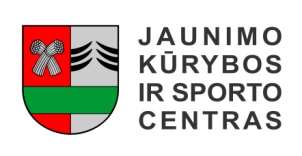 ŠAKIŲ RAJONO SAVIVALDYBĖS JAUNIMO KŪRYBOS IR SPORTO CENTRASBiudžetinė įstaiga, V. Kudirkos g. 64, LT-71124, tel. (8345) 60187, el. p. administracija@sakiujksc.lt  Duomenys kaupiami ir saugomi Juridinių asmenų registre, kodas 190824054, PVM mokėtojo kodas LT100006169918Šakių rajono moksleivių komandinių stalo teniso varžybų REZULTATAIData: 2019 02 13Vieta: Šakių ,,Varpo” mokyklaOrganizatorius: Šakių JKSCVaržybų vyr. teisėjas: Aurelijus Marčiulionis, Sintautų pagrindinės mokyklos kūno kultūros mokytojas.Dalyviai: varžybose dalyvauja Šakių rajono bendrojo ugdymo mokyklų moksleiviai. Komandą sudaro 3 berniukai ir 1 mergaitė. Komandų skaičius neribojamas. Dalyvių grupės: I grupė – 5-8 klasių mokiniai; II grupė – 9-12 klasių mokiniai.Apdovanojimai: mokyklų komandos, užėmusios prizines vietas, apdovanojamos taurėmis, komandų nariai – medaliais.Rezultatai:5-8 klasės9-12 klasės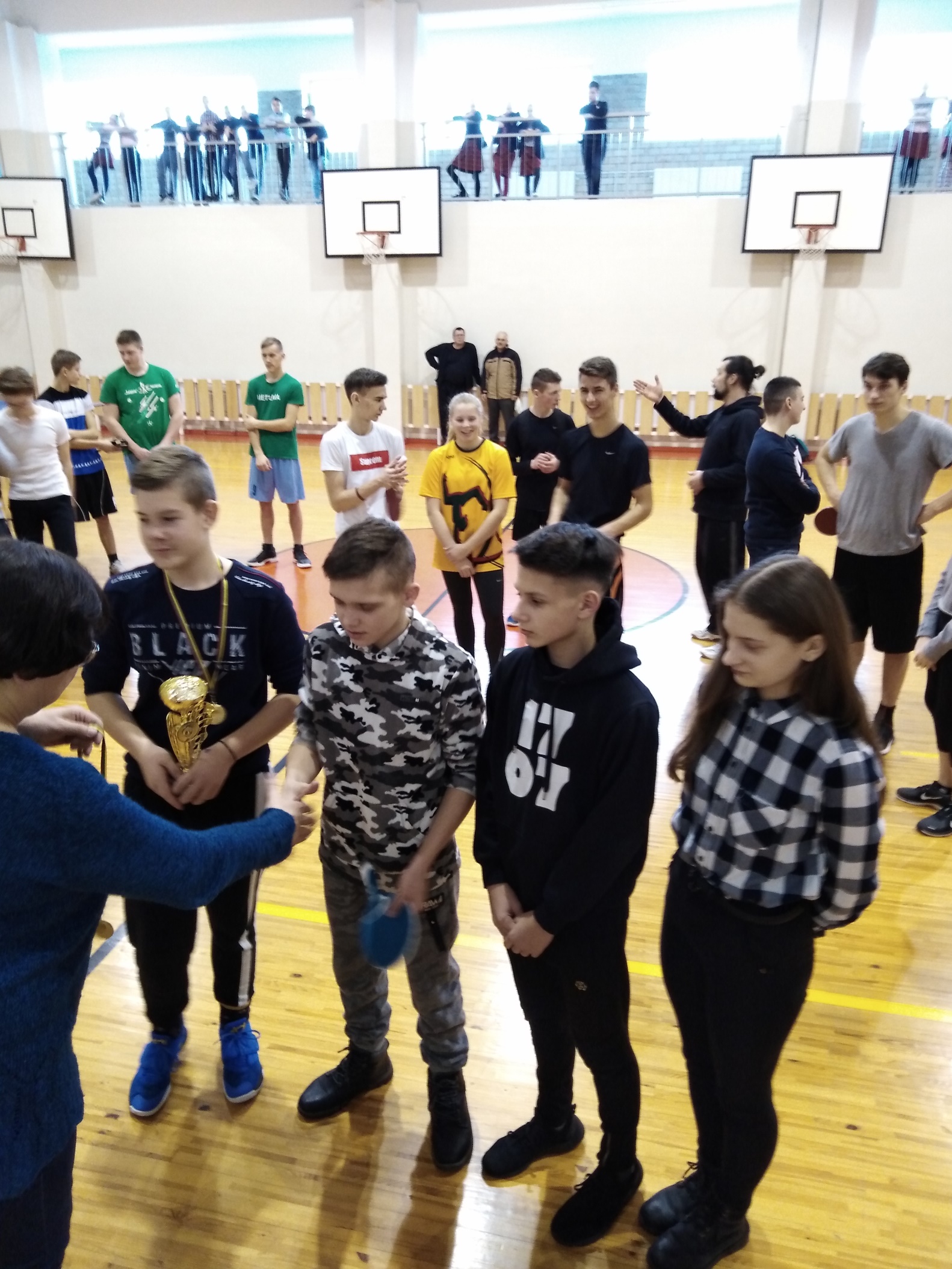 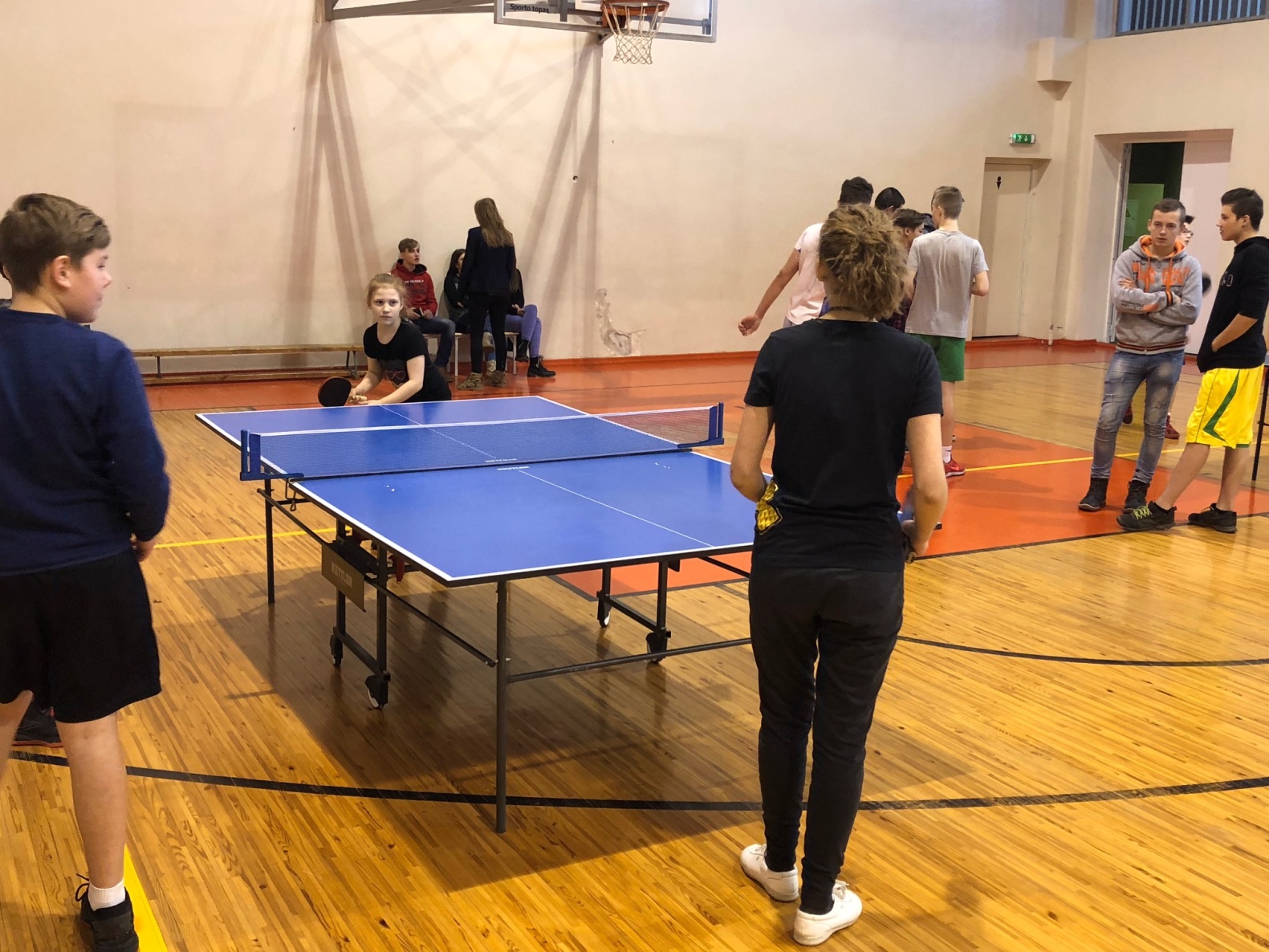 Parengė:Vitalija GudzinevičienėŠakių rajono Jaunimo kūrybos ir sporto centrodirektoriaus pavaduotoja Eil. Nr.Komanda-dalyvis1234TaškaiSantykisVieta1.Sintautų pagrindinė mokykla 6:316:21212:5I2.Šakių „Varpo“ mokykla3:606:2119:8II3.Griškabūdžio gimnazija2:603:6005:12IIIEil. Nr.Komanda-dalyvis123456TaškaiSantykisVieta1.Šakių „Žiburio“ gimnazija- 18:118:018:018:218:01540:3I2.Sintautų pagrindinė mokykla1:802:603:708:213:60117:29V3.Kudirkos Naumiesčio Vinco Kudirkos gimnazija0:806:213:606:212:60217:24IV4.Griškabūdžio gimnazija0:807:316:316:216:31425:19II5.Plokščių mokykla0:8      02:802:602:602:6008:28VI6.Šakių „Žiburio“ gimnazija - 20:806:316:213:606:21321:21III